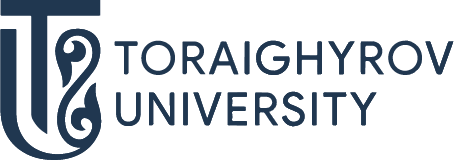 ОТКРОЙ МИР ОБРАЗОВАТЕЛЬНЫХ ПРОГРАММ!6B071ИНЖЕНЕРИЯ И ИНЖЕНЕРНОЕ ДЕЛО6B07103 Транспорт, транспортная техника и                 технологииТРАЕКТОРИЯАвтомобили и автомобильное хозяйствоДвигатели внутреннего сгоранияВагоны и вагонное хозяйствоЭксплуатация и ремонт локомотивовПЕРСПЕКТИВЫ ТРУДОУСТРОЙСТВАГДЕ ТЫ МОЖЕШЬ РАБОТАТЬ:Транспортно-машиностроительных компаниях  В предприятиях железнодорожного, автомобильного транспортаТранспортно-сервисных компаниях Учреждениях транспортного контроляДепартамент административной полицииКЕМ ТЫ МОЖЕШЬ РАБОТАТЬ:Проектировщик интерфейсов управления транспортом, интеллектульных транспортных системИнженер аддитивного технического обслуживанияИнженер конструктор Инженер-механикНачальник транспортного комплексаИнспектор дорожной полицииИнженер по безопасности транспортной сетиПоступай правильно – поступай в ToU